	NORMAS PARA LAS CAPITANIAS 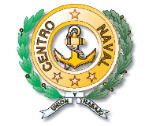 CAPÍTULO IXRÉGIMEN DE LA GUARDERÍA NÁUTICA